МУНИЦИПАЛЬНОЕ ОБРАЗОВАНИЕ «ГОРОД БЕРЕЗНИКИ»АДМИНИСТРАЦИЯ ГОРОДА БЕРЕЗНИКИ ПОСТАНОВЛЕНИЕ…………….	№…………….В соответствии со статьей  40 Градостроительного кодекса Российской Федерации, статьей 11 главы 3 части I Правил землепользования и застройки в городе Березники, утвержденных решением Березниковской городской Думы  от 31.07.2007 № 325, на основании обращения Шальновой А.А., действующей                           на основании договора подряда на выполнение кадастровых работ  от 04.12.2020 № 20-Ф766 за Латышеву Я.В., с учетом результатов публичных слушаний от …………………, рекомендаций комиссии        по землепользованию и застройке от ……………….. администрация города Березники ПОСТАНОВЛЯЕТ: 1.Предоставить разрешение на отклонение от предельных                  параметров разрешенного строительства, реконструкции объекта капитального строительства территориальной зоны территорий садоводческих земельных участков (Ж-4) на земельном участке                       с кадастровым номером 59:03:0500010:1022, расположенном                       по адресу: садоводческое товарищество № 22, участок № 22,                             г. Березники, по параметру «минимальное расстояние от объекта капитального строительства до границы смежного участка» 0 м, согласно приложению к настоящему постановлению.2.Разместить настоящее постановление на официальном               сайте Администрации города Березники в информационно-телекоммуникационной сети «Интернет».3.Настоящее постановление вступает в силу со дня его подписания.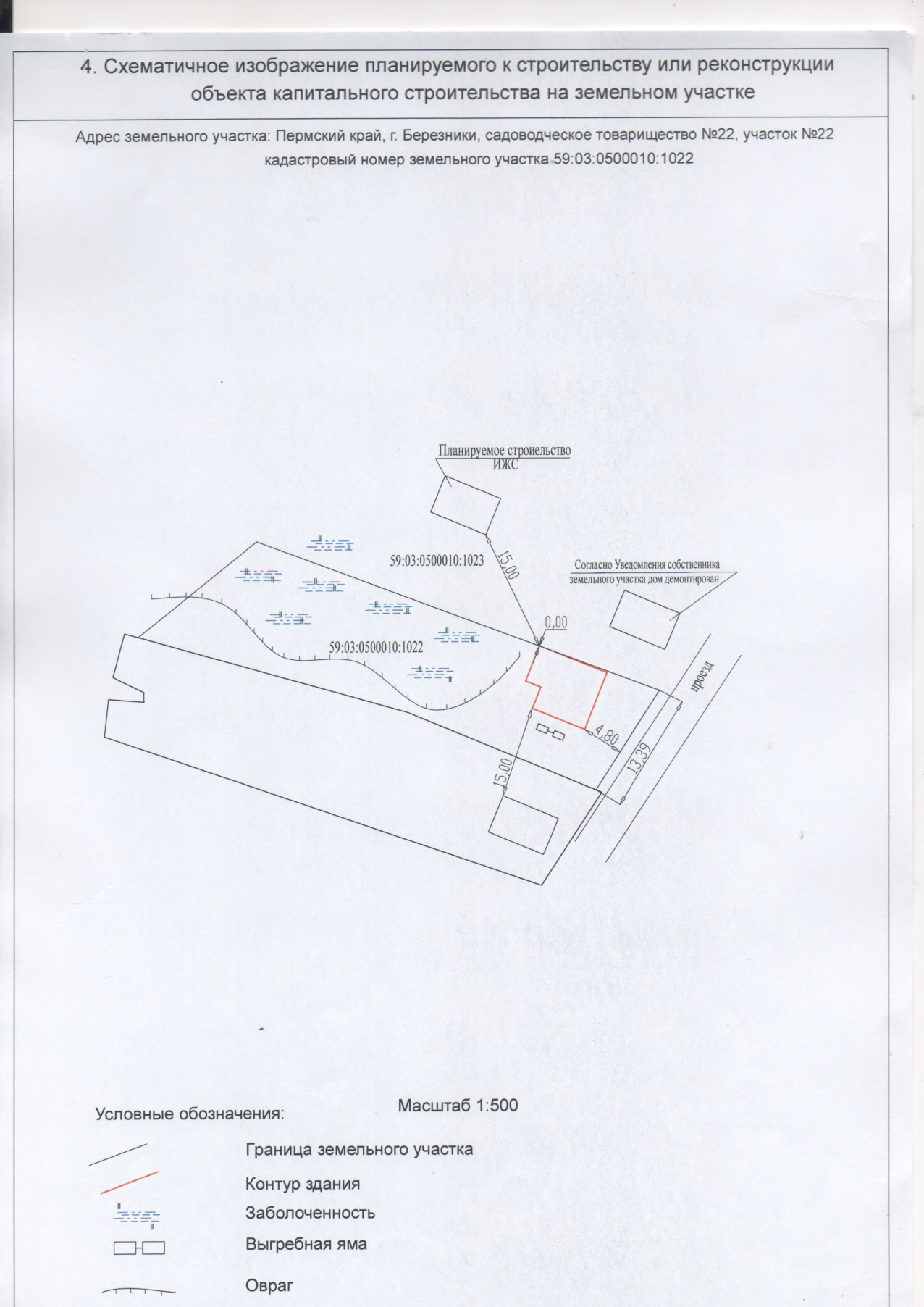 О предоставлении               разрешения на отклонение           от предельных параметров разрешенного строительства, реконструкции объекта капитального строительства территориальной                           зоны территорий                    садоводческих                            земельных участков (Ж-4) на земельном участке                       с кадастровым номером 59:03:0500010:1022расположенном по адресу:садоводческое                          товарищество № 22,                    участок № 22,                                         г. БерезникиГлава города Березники –глава администрации 
города БерезникиК.П.СветлаковПриложениек постановлениюадминистрации городаот